П О С Т А Н О В Л Е Н И ЕАДМИНИСТРАЦИИ  КРЕПОВСКОГО СЕЛЬСКОГО ПОСЕЛЕНИЯ УРЮПИНСКОГО  МУНИЦИПАЛЬНОГО  РАЙОНАВОЛГОГРАДСКОЙ ОБЛАСТИот 07 июля   2021 года                       № 32О внесении изменений в постановление от13.11.2017 года№39 «Об утверждении административных регламентов предоставления муниципальных услуг «Предоставление земельных участков, находящихся в муниципальной собственности Муниципального образования Креповское сельское поселение Урюпинского муниципального района Волгоградской области, расположенных на территории Креповского  сельского поселения в аренду без проведения торгов» и «Принятие решения о проведении аукциона на право заключения договора аренды земельных участков, находящихся в муниципальной собственности, расположенных на территории Креповского сельского поселения»В соответствии с Федеральными законами от 06.10.2003 № 131-ФЗ «Об общих принципах организации местного самоуправления в Российской Федерации», от 27.07.2010 № 210-ФЗ «Об организации предоставления государственных и муниципальных услуг», от 20.04.2021г.№92-ФЗ «О внесении изменений в отдельные законодательные акты Российской Федерации, постановляю:1. Внести в п.1.2. Административного регламента предоставления муниципальной услуги «Предоставление земельных участков, находящихся в муниципальной собственности Муниципального образования Креповское сельское поселение Урюпинского муниципального района Волгоградской области, расположенных на территории Креповского  сельского поселения в аренду без проведения торгов», утвержденный постановлением администрации Креповского сельского поселения Урюпинского муниципального района Волгоградской области от «13»ноября 2017г. № 39«Об утверждении административных регламентов предоставления муниципальных услуг «Предоставление земельных участков, находящихся в муниципальной собственности Муниципального образования Креповское сельское поселение Урюпинского муниципального района Волгоградской области, расположенных на территории Креповского  сельского поселения в аренду без проведения торгов» и «Принятие решения о проведении аукциона на право заключения договора аренды земельных участков, находящихся в муниципальной собственности, расположенных на территории Креповского сельского поселения следующие изменения:-земельного участка застройщику, признанному в соответствии с Федеральным законом от 26 октября2002 года №127-ФЗ «О несостоятельности (банкротстве)» банкротом, для обеспечения исполнения обязательств застройщика перед гражданами, денежные средства которых привлечены для строительства многоквартирных домов в соответствии с Федеральным законом от 30 декабря 2004 года 214-ФЗ «Об участии в долевом строительстве многоквартирных домов и иных объектов недвижимости и о внесении изменений в некоторые законодательные акты Российской Федерации» и права которых нарушены, в случае принятия арбитражным судом мер по обеспечению требований кредиторов и интересов должника в соответствии с пунктом 1 статьи 201.3 Федерального закона от 26 октября 2002 года 127-ФЗ «О несостоятельности (банкротстве) земельного участка застройщику, признанному в соответствии с Федеральным законом от 26 октября 2002 года N 127-ФЗ «О несостоятельности (банкротстве)» банкротом, для передачи публично-правовой компании «Фонд защиты прав граждан - участников долевого строительства», принявшей на себя обязательства застройщика перед гражданами по завершению строительства многоквартирных домов или по выплате возмещения гражданам в соответствии с Федеральным законом от 29 июля 2017 года N 218-ФЗ «О публично-правовой компании по защите прав граждан - участников долевого строительства при несостоятельности (банкротстве) застройщиков и о внесении изменений в отдельные законодательные акты Российской Федерации»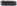 2. Настоящее постановление вступает в силу со дня официального обнародования и подлежит размещению на официальном сайте администрации Урюпинского муниципального района www.umr34.ru в информационно-телекоммуникационной сети «Интернет», в разделе «Административное деление» подраздел «Креповское сельское поселение»Глава Креповскогосельского поселения                                               А.П. Щелконогов